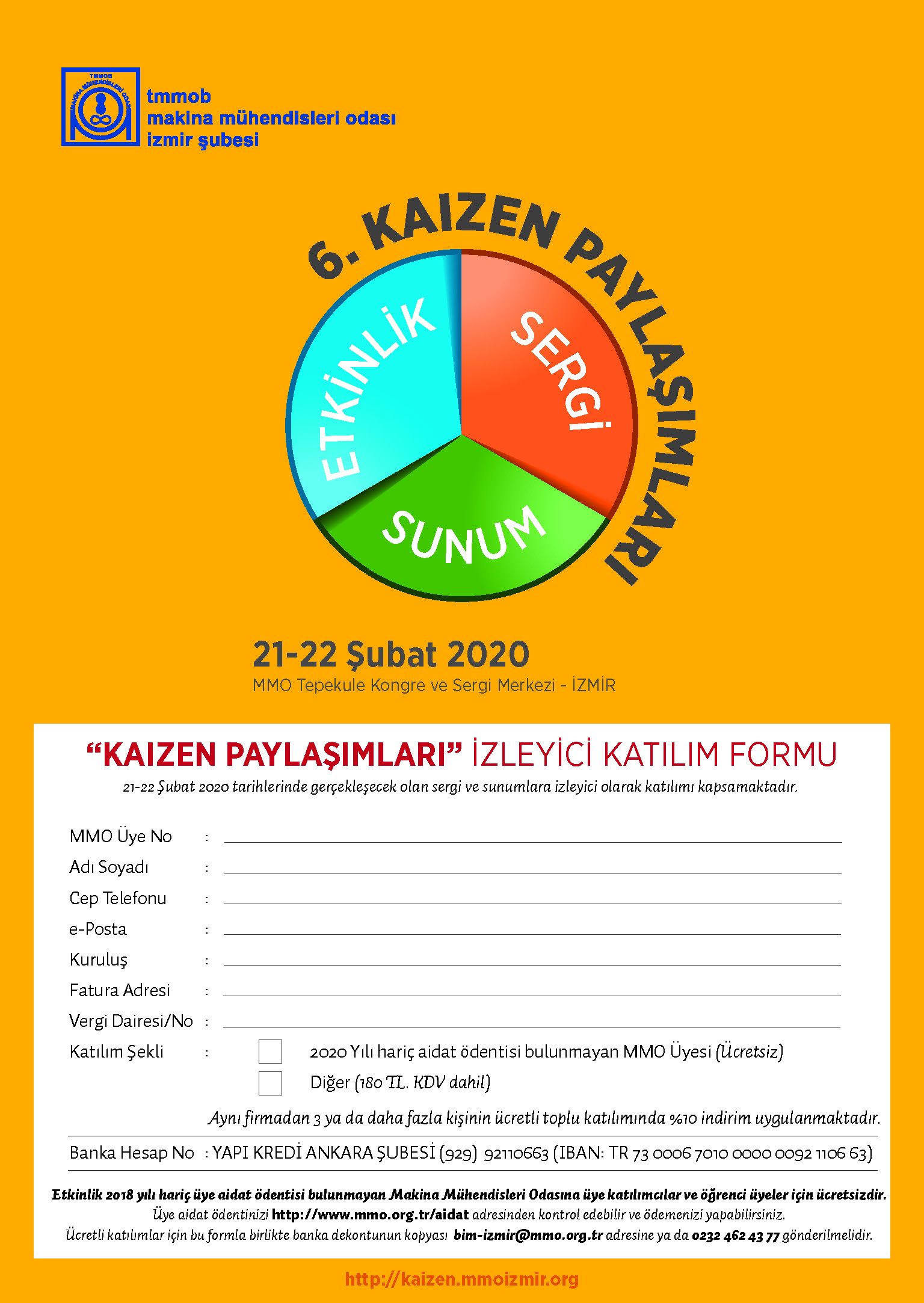 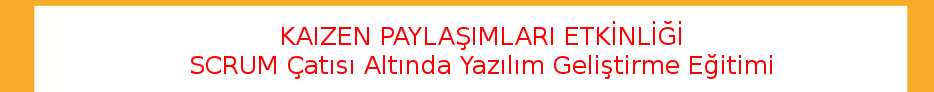 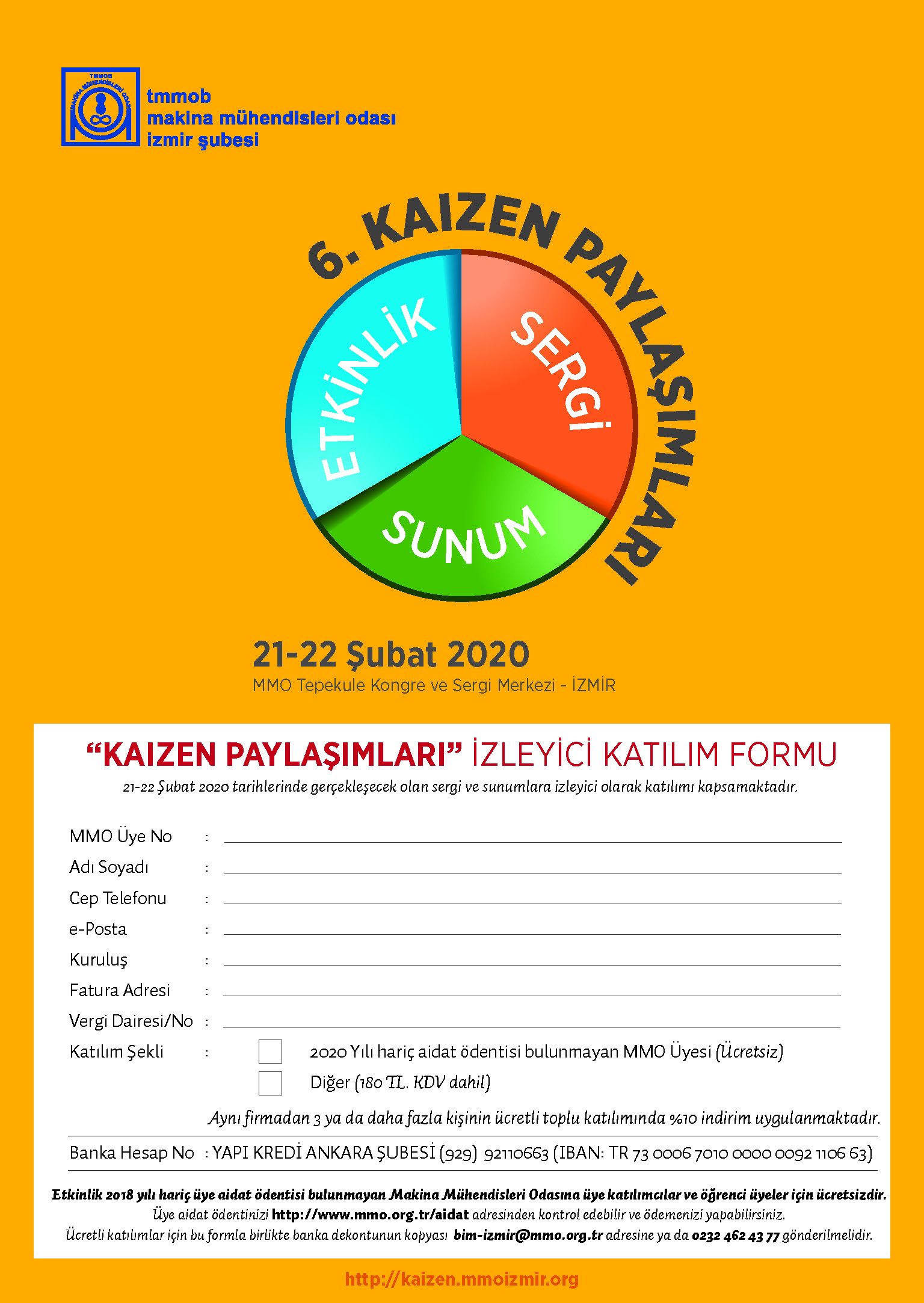 MMO Üye No:MMO Üye No:T.C. Kimlik Numarası:T.C. Kimlik Numarası:Adı Soyadı:Adı Soyadı:e-posta:e-posta:Kuruluş:Kuruluş:Fatura Adresi:Fatura Adresi:Vergi Dairesi No:Vergi Dairesi No:Katılım Şekli:Katılım Şekli:Etkinlik için kayıt yaptırmış kişiler (75 TL KDV Dahil)Diğer (125 TL KDV Dahil)